بسمه تعالي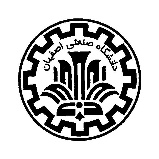 دانشگاه صنعتی اصفهانمديريت برنامه‌ریزی و ارتقا كيفيت آموزشیبرنامه درسي دوره كارشناسي دانشكده .......................رشته ......................مجموعه تخصصي ......................چارچوب كلي برنامه دروس جدول دروس پايهجدول دروس اصلی جدول دروس تخصصي جدول دروس اختياريجدول درس پروژهنوع درسنوع درسنوع درسنوع درسنوع درسنوع درسجمع واحدهاي درسيعموميپايهاصليتخصصياختیاریپروژهجمع واحدهاي درسي2030-2090-8090-8020-103-0140-132رديفشماره‌درسنام درسواحدواحدپيشنياز (همنياز)توضيحاترديفشماره‌درسنام درسكلعمليپيشنياز (همنياز)توضيحات1234567891011121314151617181920جمع واحدهاجمع واحدهاجمع واحدهارديفشماره‌درسنام درسواحدواحدپيشنياز (همنياز)توضيحاترديفشماره‌درسنام درسكلعمليپيشنياز (همنياز)توضيحات1234567891011121314151617181920جمع واحدهاجمع واحدهاجمع واحدهارديفشماره‌درسنام درسواحدواحدپيشنياز (همنياز)توضيحاترديفشماره‌درسنام درسكلعمليپيشنياز (همنياز)توضيحات1234567891011121314151617181920جمع واحدهاجمع واحدهاجمع واحدهارديفشماره‌درسنام درسواحدواحدپيشنياز (همنياز)توضيحاترديفشماره‌درسنام درسكلعمليپيشنياز (همنياز)توضيحات1234567891011121314151617181920جمع واحدهاي انتخابي از اين جدولجمع واحدهاي انتخابي از اين جدولجمع واحدهاي انتخابي از اين جدولرديفشماره‌درسنام درسواحدواحدپيشنياز (همنياز)توضيحاترديفشماره‌درسنام درسكلعمليپيشنياز (همنياز)توضيحات1